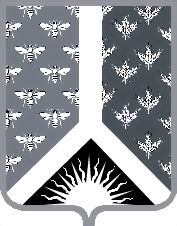 СОВЕТ НАРОДНЫХ ДЕПУТАТОВ НОВОКУЗНЕЦКОГО МУНИЦИПАЛЬНОГО РАЙОНАР Е Ш Е Н И Еот 23 мая 2017 г. № 387О ходе исполнения отдельных Указов Президента Российской Федерации от 7 мая 2012 г.Рассмотрев информацию заместителя главы Новокузнецкого муниципального района по экономике Исакова К. Г. о ходе исполнения по итогам 2016 г. отдельных Указов Президента Российской Федерации от 7 мая 2012 г., и руководствуясь статьей 27 Устава муниципального образования «Новокузнецкий муниципальный район», Совет народных депутатов Новокузнецкого муниципального района  Р Е Ш И Л:1. Принять к сведению информацию заместителя главы Новокузнецкого муниципального района по экономике Исакова К. Г. о ходе исполнения по итогам 2016 г. отдельных Указов Президента Российской Федерации от 7 мая 2012 г.2. Признать в целом удовлетворительным ход исполнения Указов Президента Российской Федерации «Об основных направлениях совершенствования системы государственного управления», «О совершенствовании государственной политики в сфере здравоохранения», «О мерах по реализации демографической политики Российской Федерации», «О мерах по обеспечению граждан Российской Федерации доступным и комфортным жильем и повышению качества жилищно-коммунальных услуг», «Об обеспечении межнационального согласия», «О мерах по реализации государственной политики в области образования и науки», «О долгосрочной государственной экономической политике», «О мероприятиях по реализации государственной социальной политики» от 7 мая 2012 г.3. Рекомендовать администрации Новокузнецкого муниципального района обеспечить своевременное исполнение отдельных Указов Президента Российской Федерации от 7 мая 2012 г.4. Опубликовать настоящее Решение в Новокузнецкой районной газете «Сельские вести».5. Контроль за исполнением настоящего Решения возложить на комиссию по вопросам социальной политики Совета народных депутатов Новокузнецкого муниципального района.6. Настоящее Решение вступает в силу со дня его принятия.Председатель Совета народных депутатов Новокузнецкого муниципального района                                                                            Е. В. Зеленская                                                                   